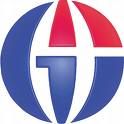 GAZİANTEP ÜNİVERSİTESİİDARİ VE MALİ İŞLER DAİRE BAŞKANLIĞI2014 YILI BİRİM FAALİYET RAPORUGaziantep–2015GENEL BİLGİLER.. ………………………………………………………………….……………...................3I-  ÜST YÖNETİCİ SUNUŞU…………....………………………………………………………….………… 3A- Misyon ve Vizyon …………………………………………………………………………………..…………3B- Yetki, Görev ve Sorumluluklar ………………………………………………………………………………..4C- İdareye İlişkin Bilgiler ………………………………………………………………………………..….……51- Fiziksel Yapı …………………………………………………………………..………………………….…....52- Örgüt Yapısı …………………………………………………………………………………….. …………….63- Bilgi ve Teknolojik Kaynaklar ………………………………………………………………………….……....74- İnsan Kaynakları …………………………………………………………………………………………...….135- Sunulan Hizmetler ……………………………………………………………………………..……………. 146- Yönetim ve İç Kontrol Sistemi …………………………………………………………………………...…...16II- AMAÇ ve HEDEFLER …………………………………………………………………………………….17A- İdarenin Amaç ve Hedefleri ……………………………………………………………….……..…………..17B- Temel Politikalar ve Öncelikler ……………………………………………………………………...………18III- FAALİYETLERE İLİŞKİN BİLGİ VE DEĞERLENDİRMELER …………………………………...18A- Mali Bilgiler …………………………………………………………………………………………........…181- Bütçe Uygulama Sonuçları ………………………………………………………………………..…………182- Temel Mali Tablolara İlişkin Açıklamalar  ……………………………………………………….………….204- 2014 Yılı: Elektrik, Su, Doğalgaz, Fuel-Oil / Kömür ve Odun Tüketim Miktarı…………………………….19 -  Doğalgaz, Fuel-Oil, Kömür ve Odun Yakıtı…………………………………………………………………..215- Temizlik ve Güvenlik  Hizmeti Yürütülen Kapılı Alanların Yüzölçümü ........................................................216- Personel Taşıma  Hizmeti ……………………………………………………………………………….……217- Satınalma Müdürlüğü Tarafından 2014  Yılında Gerçekleştirilen İhaleler …………………………….……..221- Faaliyet  Bilgileri ……………………………………………………………………………………………..232- Performans  Bilgi Sisteminin Değerlendirilmesi …………………………………………………………..…28  IV- KURUMSAL KABİLİYET ve KAPASİTENİN DEĞERLENDİRİLMESİ ……………………….….28A- Üstünlükler  …………………………………………………………………………………………..………28B- Zayıflıklar  ………………………………………………………………………………...…………………28C- Değerlendirme ………………………………………………………………………………..………………29  V- ÖNERİ VE TEDBİRLER ………………………………………………………………………………………………………………………………….291. ÜST YÖNETİCİ SUNUŞUKuruluş :                Üniversite yönetim örgütü 2547 sayılı Yükseköğretim Kanunu, 2809 sayılı Yükseköğretim Kurumları Teşkilat Kanunu ve 124 sayılı Yükseköğretim Üst Kuruluşları ile Yükseköğretim Kurumlarının İdari Teşkilatları Hakkında Kanun Hükmünde Kararname esaslarına göre teşkilatlanmıştır.                Üniversitemizin kuruluşuyla hizmet vermeye başlayan Başkanlığımız 124 sayılı Kanun Hükmünde Kararnamede yer alan Komptrolörlük Daire Başkanlığı ile Destek Hizmetleri Daire Başkanlığı’nın birleştirilmesiyle oluşmuştur     Tüm dünyada Kamu Malî Yönetimi anlayışında yaşanan değişiklikler ve yeni uygulamalar, Ülkemizde de yansımasını bulmuş ve yasal düzenlemeler başta olmak üzere pek çok konuda temel değişiklikler hayata geçirilmiştir. Kamu malî yönetimimizde köklü reformlar yapan 5018 sayılı “Kamu Malî Yönetimi ve Kontrol Kanunu” ile sorumluluklar, rapor sunma, uluslar arası standartlara uyum gibi temel konular   ile                Kamu kaynaklarının kullanılmasında stratejik planlama, performans esaslı bütçeleme ilkeleri, şeffaflık ve malî saydamlık ile hesap verme sorumluluğu ön plana çıkmıştır.               Kamu idarelerinin faaliyetlerini belirli bir plân dâhilinde yerine getirmeleri giderek önem kazanmaktadır. Başkanlığımıza tahsis edilen ödeneklerin tasarruf anlayışı içinde tutarlı, dengeli ve etkili bütçe işlemlerinin yürütülmesi amacıyla; 5018 sayılı Kamu Malî Yönetimi ve Kontrol Kanunu ve 4734 sayılı Kamu İhale Kanunu, tüzük, yönetmelik, tebliğler ile düzenlenen standartlar ve mevzuata uyularak bütçe uygulamalarını gerçekleştirilmektedir. A- Misyon ve Vizyon Misyon: Başkanlığımız “Bünyesinde yürütülen her türlü hizmet ve faaliyeti yasalara uygun, ekonomik ve etkin bir şekilde yerine getirerek idari ve mali konularda nitelikli hizmet sunmaktır.” Ayrıca   Başkanlığımızın ana hedefi bünyesindeki hizmet ve faaliyetlerin ekonomik ve etkin bir şekilde yerine getirilmesi için insan, para ve malzeme gibi kaynakların mevcut yasal düzenlemeler çerçevesinde en uygun ve en verimli şekilde kullanılmasını sağlamaktır.  Vizyon: Teknolojik imkanlarla donanmış, çağdaş ve bilimsel tüm gelişmeleri çalışmalarına yansıtan, Üniversite içerisinde; işinde uzman, yaratıcı ve yenilikçi elemanlarıyla temin ettiği kaynakları en iyi şekilde kullanarak vereceği hizmet ile kalitenin, hızın, güvenin, eşitliğin ve şeffaflığın esas alındığı örnek bir Başkanlık olmaktır.B- Yetki, Görev ve Sorumluluklar         1-Başkanlığına ilişkin görevleri Rektörlükçe uygun görülen programlar gereğince yürütülmesi için karar verme, tedbir alma, uygulama yetkisi,          2-Başkanlığa bağlı personele mazeret izni verme, yıllık izin kullanış zamanlarını tespit etme, takdirname, ödül, yer değiştirme gibi işlemler için Genel Sekreter’e önerilerde bulunma,          3-Rektörlük bütçe, satın alma, taşınır işlemleri, bakım ve genel hizmetler, haberleşme ve evrak işlerinin yürütülmesinde ihtiyaç duyduğu yeni tedbirlerin ve yetkilerin alınması için önerilerde bulunma yetkisi GÖVLERİ:           1- Başkanlığımızın görevleri arasında, Üniversitemiz bütçesinde yer alan Rektörlüğümüz birimlerine ait mal ve hizmet satın alma işlemleri ve yatırım bütçesinde yer alan makine teçhizat alımlarına ait iç ve dış satın alım işlemlerini yürürlükteki kanun ve yönetmelikler çerçevesinde gerçekleştirmektir.2-Birimin işlerinin en az masrafla, tespit edilmiş kalite, miktar ve zaman standartları çerçevesinde gerçekleştirilmesini sağlamak.3-Birim Faaliyetlerinin yürütülmesini yönlendirilmesi ve değerlendirilmesi için birimine tahsis edilen personel, yer, malzeme ve diğer kaynaklarla geleceğe yönelik olarak hedefler ve standartlar belirlemek, 4-Temizlik, aydınlatma, ısıtma, bakım, onarım ve benzeri işleri yapmak,5- Güvenlik ve çevre kontrolü, Afet ve Acil Durum işlerini yerine getirmek.6-Basım ve grafik işleri ile evrak, yazı, teksir hizmetlerini yapmak,7-Araç, gereç ve malzemenin temini ile ilgili hizmetleri yürütmek,          8-Aylık bütçe harcamalarının kontrolü ve içinde bulunan günün mali incelenmesini gerektiğinde ilgili yerlere bilgi verilmesini sağlamak,           9-Tahakkuk işlemlerinin ilgili mevzuata uygun olarak sağlıklı ve süratli düzenlenmesini sağlamak,    10-Sürekli olarak personelin eğitim ihtiyacını tespit etmek ve karşılamak için gereğini yapmak,SORUMLUKLARI:             1-5018 Sayılı Kamu Mali Yönetim ve Kontrol Kanununun 31 inci maddesinde tanımlanan yetkiler doğrultusunda Başkanlığımıza tahsis edilen ödeneğin kullanılmasında Sayıştay’a, Maliye Bakanlığı’na ve üst yöneticiye karşı sorumluluğu olan yetkilidir.              2-Harcama talimatlarının bütçe ilke ve esaslarına, kanun, tüzük ve yönetmelikler ile diğer mevzuata uygun olmasından, ödeneklerin etkili ekonomik ve verimli kullanılmasından ve bu kanun çerçevesinde uhdesinde yapılması gereken diğer işlemlerden sorumludur.              3-Harcama yetkilileri, harcama talimatlarının bütçe ilke ve esaslarına, kanun, tüzük ve yönetmelikler ile diğer mevzuata uygun olmasından, ödeneklerin etkili, ekonomik ve verimli kullanılmasından ve bu Kanun çerçevesinde yapmaları gereken diğer işlemlerden sorumludur             4-Üniversitemiz bütçesi içerisinde yer alan Makine teçhizat ve bilgi teknolojileri, bilgisayar, Program alımları ile yakacak, temizlik hizmet alımı, koruma ve güvenlik hizmet alımı ve taşıma hizmet alımı ödenekleri de, Başkanlığımız bütçesi içerisinde yer almaktadır. C. İdareye İlişkin Bilgiler1- Fiziksel Yapı              Başkanlığımız; Üniversitemizin Sağlık Kültür ve Spor Dairesi Başkanlığına ait hizmet binasının üst katında hizmet vermekte.1.1- Açık ve Kapalı Alanlar1.2 Sosyal Alanlar              Başkanlığımızın 16 kişilik bir ihalle salonu bulunmakta olup bu salonda: Bilgi teknolojileri, Makine Teçhizat alımları, Temizlik Hizmetleri alımları, Özel Güvenlik Hizmetleri ve Taşıma Hizmet alımları  ile ilgili  ihalelerin hizmet alımları  yapılmaktadır.2- Örgüt Yapısı        İdari ve Mali İşler Daire Başkanlığı Teşkilat Şeması3- Bilgi ve Teknolojik Kaynaklar                 Başkanlığımız günümüz teknolojilerine uygun teknik donanıma sahiptir, bünyesinde yürütülmekte olan işlemler bilgisayar ortamında yürütülmekte olup, yapılan işlerin niteliğine göre yerel ağ ve internet ortamında bilgi paylaşımı sağlanmaktadır.3.1- Yazılım ve Bilgisayarlar3.3- Diğer Bilgi ve Teknolojik KaynaklarYukarıda sayılan bilgi ve teknolojik kaynaklar dışında Matbaa ve Basım İşleri Müdürlüğümüz atölyesinde, aşağıda sayılan makine ve teçhizat donanımına sahiptir.           3.4- Tesis, Makine ve Cihazlar Listesi                 Başkanlığımızın kullanımında olan her türlü tesis, makine ve cihazlara ait sayısal verilerin toplusu aşağıda bulunmaktadır. 	4- İnsan Kaynakları      2014 yılında toplam 57 personel ile birim hizmetleri yerine getirilmiş olup personele ilişkin genel bilgilere aşağıdaki tablolarda yer verilmiştir.              Başkanlığımız bünyesinde 1 Başkan, 2 Şube Müdürü, 1 Şube Müdür Vekili, 1 Şef, 1   Şef Vekili, 4 Bilgisayar İşletmeni,  7 Memur,  1 Tekniker, 3 Teknisyen, 2 Teknisyen yardımcısı, 24 Koruma ve Güvenlik Görevlisi, 7 Bekçi ve 3 Hizmetli olmak üzere 57 kadrolu personel görev yapmaktadır. Ayrıca hizmet alımı yoluyla 168 temizlik ve ilaçlama işçisi ile 87 Koruma ve Güvenlik Görevlisi çalıştırılmıştır.4.8- İdari Personel 4.9- İdari Personelin Eğitim Durumu4.10- İdari Personelin Hizmet Süreleri4.11 - İdari Personelin Yaş İtibariyle Dağılımı5- Sunulan Hizmetler      Satın alma Müdürlüğü (Geçekleştirme Görevlileri )       Gerçekleştirme görevlileri, Üniversitemiz Rektörlüğü sermaye giderlerinden; bağlı fakülte, enstitü ve yüksekokul ile idari birimlerinden gelen istekler doğrultusunda araç-gereç, cihaz, makine ve teçhizat satın alma işlemlerini gerçekleştirmek. Gerçekleştirme görevlileri, harcama talimatı üzerine; işin yaptırılması, mal veya hizmetin alınması, teslim almaya ilişkin işlemlerin yapılması, belgelendirilmesi ve ödeme için gerekli belgelerin hazırlanması görevlerini yürütürler.               Üniversitemizin Kalorifer Yakıtı, Akaryakıt, Kırtasiye Malzemesi, Mobilya ve Tefrişat Malzemesi, Araç-Gereç, Cihaz, Makine, Teçhizat, Güvenlik Hizmeti, Temizlik ve İlaçlama, Hizmeti alımına ait faaliyetleri yürütmek ve benzeri alım ihalelerini gerçekleştirmektir.                 4734 sayılı Kamu İhale Kanunu çerçevesinde; (03,2) Tüketime Yönelik Mal ve Malzeme Alımları, (03,5) Hizmet Alımları, (03,7) Menkul Mal, Gayri maddi Hak Alım Bakım ve Onarım Giderleri tertiplerinden gerekli her türlü mal ve hizmetin satın alınması işlemlerini yürütmek.                4735 sayılı Kamu İhale Sözleşmeleri Kanunu çerçevesinde; ihale süreci tamamlanmış alımlara ilişkin sözleşme işlemlerini ve  doğrudan temin alımlarını yürütmek.                Kredi ve avans yolu ile satın alma işlemlerini yürütmek. Devlet Malzeme Ofisi’nden temin edilecek malzemelerin alımlarını gerçekleştirmek. Yurtdışı alımlarda, akreditif ve gümrük işlemlerinin yürütülmesini sağlamak.Matbaa ve Basım İşleri Müdürlüğü                Matbaa ve Basım İşleri Müdürlüğü, Üniversitemize bağlı tüm birimlere hitaben her türlü iç ve dış yazışmalarda kullanılan matbu evrak, kitap, yardımcı ders kitabı, ders notları, dergi, broşür, bülten, afiş, davetiye, kartvizit ve paketten pakete  (sürekli form) baskı yapan; kapak takma, sırt geçirme, dikiş, delgi, kırma, perferaj, pilyaj ve her türlü cilt işleri yapan; branda, fiberglas, metal üzerine çıkartma gibi benzeri hizmetleri yapmaktadır.                  Bilgisayarla dizgi, tasarım, resim tarama, renk ayrımı yapabilen; Baskı, Teksir, Cilt, Grafik-Resim-Tabela ve Renk ayrım hizmetlerini ve Üniversitemize bağlı Fakültelerin, Yüksekokulların, Enstitülerin bunlara bağlı bölümlerin, Üniversite Hastanesinin,  Daire Başkanlıklarının ve diğer birimlerin her türlü dizgi, tarama, renk ayrım ve baskı, cilt, afiş hizmetlerini yerine getirmek.                 Matbaa ve Basım İşleri Müdürlüğü: Seri ve süratli bir şekilde hizmet verebilmek için, çağın son teknolojik imkânlarını kullanarak kendisini modernize etmek. Mevcut makine ve teçhizatın periyodik bakım ve onarımını zamanında yaptırarak devamlı çalışır vaziyette hazır bulundurmak  İç Hizmetler Müdürlüğü (Koruma ve Güvenlik Müdürlüğü)            Koruma ve Güvenlik Müdürlüğü: Mevcut 1 Müdür, 1 Şef Vekili, 1 Memur 29 kadrolu, Koruma ve Güvenlik Görevlisi,  hizmet alımı yoluyla 87 Özel Güvenlik Görevlisi ve 7 bekçi ile Üniversite kampus içi ve kampus dışındaki okulların güvenliği sağlanmaya çalışılmakta. Üniversite kampuslarında 24 saat esasına göre güvenliğin sağlanması maksadıyla planlama yapmak ve planın uygulanmasını kontrol etmek, oluşan aksaklıkların giderilmesi yönünde tedbirler almak.               Üniversite ve bağlı birimlerini sabotaj, yangın, hırsızlık, yağma ve yıkma, zorla işten alıkoyma gibi her çeşit tehdit, tehlike ve tecavüze karşı korumak.                Görev alanları içinde, işlenmiş veya işlenmekte olan suçları derhal Kolluk Kuvvetlerine bildirmek ve Kolluk Kuvvetleri gelinceye kadar sanıkları yakalamak ve muhafaza etmek.                Üniversite birimlerinde, Güvenlik görevlileri ve mevcut kamera sistemi aracılığıyla gerekli görülen durumlarda giriş ve çıkışlarda Kimlik Kontrolü yapmak, şüpheli şahısların dolaşmasına engel olmak.               Bağlı olduğu hiyerarşi içinde üst yöneticiler tarafından verilen diğer işleri ve işlemleri yapmak. Güvenlik biriminin konusuna giren konularda gelişen teknolojiden faydalanabilmek için ortam ve olanaklar oluşturmak. Afet ve Acil Durum Uzmanlığı                1-Üniversitemiz Sivil Savunma Planlarını hazırlamak, sivil savunma ekiplerinin kurulması ve gereken eğitimin verilmesi; gerekli tesis, malzeme ve teçhizatların temin edilmesi, mevcutların bakımını ve korunmasını sağlamak.         2-Afet, sivil savunma ve acil durum hizmetleri için gerekli olan araç, gereç ve malzemenin tedarik ve teminini ilgili birimlerle koordine ederek planlamak, mevcutların bakım ve korunmalarının takibini yapmak.         3-Kurumun sığınaklarla ilgili hizmetlerini düzenlemek ve yürütmek.          4-Sivil Savunma Uzmanlığının stratejik plan ve performans programı çalışmalarının yapılmasını sağlamak.          5-Afet ve acil durum hallerinde müdahaleyi koordine etmek ve üst makamları bilgilendirmek.  6-Yasa gereği 2014 yılı içerisinde Üniversitemizin yangın yönergesi güncelleştirerek ve afet çalışma bilgi formu tanzim edilerek Afet ve Acil Durum Müdürlüğüne gönderilmesi sağlamak.Ambar Şefliği               Yapılan alımların Taşınır işlem belgelerini tanzim etmek, yıl içerisinde yapılan işlemlerle ilgili yılsonunda Strateji Geliştirme Daire Başkanlığı, Muhasebe Müdürlüğü ile gerekli mutabakatı sağlamak.               Yine yıl içerisinde toplu verilmiş ödeneklerle yapılan alımlarda, alınan malzemeleri kontrol ederek teslim almak, muhafaza etmek ve ilgili birimlere dağıtımını yapmak. Kullanılmaz halde bulunan malzemeleri heke ayırmak ve hek işlemlerini sonuçlandırmak.5.3. İdari Hizmetler         Sunulan hizmetler,  Başkanlığımıza bağlı birimlerin görev yetki ve sorumluluklar bölümünde etraflıca açıklanmıştır.6- Yönetim ve İç Kontrol Sistemi               Üniversitemizin kuruluşuyla hizmet vermeye başlayan Başkanlığımız 124 sayılı Kanun Hükmünde Kararnamede yer alan Komptrolörlük Daire Başkanlığı ile Destek Hizmetleri Daire Başkanlığı’nın birleştirilmesiyle oluşmuştur                Kamu mali yönetim sistemimiz,  Yönetsel sorumluluğun kilit nokta olduğu yeni bir yapı kurmayı hedefleyen Kanunda, iç kontrol sistemi bu yapının yönetsel çatısını oluşturmaktadır.               Yönetim sorumluluğu ilkesini vurgulayan iç kontrol sistemi; faaliyetlerin etkin veVerimli olması, mali raporların güvenilirliği, yürürlükteki mevzuata uyum, varlıklarınKorunması amaçları için makul bir güvence sağlamak üzere kullanılan “iyi bir yönetim”Aracıdır.              İhaleler 4734 Kamu İhale Kanunu ve 4735 Sözleşme kanuna uygun olarak, 5018 sayılı Kamu Mali Yönetim Ve Kontrol Kanununda belirtilen yetki ve sorumluluk içerisinde yapılmaktadır.               Cari harcamalarda,  özellikle yakacak, elektrik enerjisi, su ve telefon hizmeti alımlarında, Başkanlığımızca gerekli planlama yapılarak, zamanında temini ve elektrik enerjisi, su ve telefon hizmeti gibi alımlarında gecikmeden dolayı cezalı durumu düşmemek için gerekli özen gösterilmektedir   II- AMAÇ ve HEDEFLERİdarenin Amaç ve HedefleriAmaç:               Başkanlığımız, bünyesinde yürütülen her türlü hizmet ve faaliyetin; yasalara uygun, ekonomik ve etkin bir şekilde gerçekleşmesini sağlamak ve bu amaçla; insan, para, teknoloji, araç-gereç ve malzeme gibi mevcut kaynakları en uygun ve en verimli bir biçimde planlamayı, değerlendirmeyi, kullanmayı ve izlemeyi amaçlamaktadır. Hedef:                Başkanlığımız, kendi yetki ve sorumluluğundaki görevleri yasalara uygun ve eksiksiz bir şekilde yerine getiren, teknolojik imkânlarla donanmış ve bu gelişmeleri çalışmalarına yansıtan, Üniversite içerisinde; işinde uzman, yaratıcı, yenilikçi ve katılımcı elemanlarının vereceği hizmet ile örnek gösterilen bir Başkanlık olmayı hedeflemektedir.B. Temel Politikalar ve Öncelikler   25 Haziran 2008 tarih ve 26920 sayılı Resmi Gazete’de yayınlanarak yürürlüğe giren 2009–2011 yılı Orta Vadeli Programda yer alan hususlar da göz önüne alınarak öncelikler tespit edilmiştir. Orta Vadeli Program, stratejik amaçlar temelinde kamu politikaları ve uygulamalarını şekillendirecek ve kaynak tahsisini bu çerçevede yönlendirecektir.III- FAALİYETLERE İLİŞKİN BİLGİ VE DEĞERLENDİRMELERA- Mali Bilgiler      1- Bütçe Uygulama Sonuçları                Üniversitemiz Özel Bütçeli bir kuruluştur. Başkanlığımızın 2014 yılı bütçesi başlangıç ödeneği 19.729.000.-TL. dır. Bu ödeneğin 2.253.500.- TL.,sı Personel Giderleri, 480.000.-TL.sı Sosyal Güvenlik kurumlarına devlet pirim giderleri, 12.992.000.-TL.sı  Mal ve Hizmet Alım giderleri, 897.000.-TL sı Cari transferler ve 3.106.500.-TL.Sı Sermaye Giderleri olarak tahsis edilmiştir.               2014 yılı bütçemizde Personel Giderlerine 2.253.500.-TL. Ödenek verilmiştir.  Yılsonu toplam ödenek 2.253.500.-TL. Olup Yılsonu itibariyle bu ödeneğin 1.888.294.- TL. Si harcanmış ve harcama oranı % 83.79 olarak gerçekleşmiştir.                Mal ve Hizmet Alım giderleri başlangıç ödeneğimiz 12.992.000.- TL. olarak Ödenek verilmiştir. Verilen mevcut ödenek Mal ve Hizmet Alımları giderini karşılamadığından, yıl içinde bu ödeneğe 3.692.500.- TL ek ödenek verilmiştir. Toplam ödenek: 16.684.500.- TL. Olup. Yıl içinde bu mevcut ödenekten 323.000.-TL düşüş yapılmıştır. Yılsonu toplam ödenek 16.361.500.- TL. olup, Yılsonu itibariyle bu ödeneğin 14.807.662.- TL. Si harcanmış ve harcama oranı % 92.02 olarak gerçekleşmiştir.                  Üniversitemizde ısıtma işleri, doğalgazla yapılırken, Turizm MYO, Diş Hekimliği Fakültesi, İslâhiye MYO, İslâhiye İktisadi ve İdari Bilimler Fakültesi, Nizip MYO Nizip Eğitim Fakültesi ve Araban MYO ısıtmaları 4 numara fuel-oil ile yapılmıştır. Oğuzeli MYO ve İslâhiye MYO ısıtma işleri Kömür ve Odun kullanılarak yapılmıştır.               2014 yılında yakacak alımlarına ayrılan ödeneğin tamamı harcanmıştır. Bu harcama oranı % 100 olarak gerçekleşmiştir.               Mal ve Hizmet alımları ödeneğinin, büyük bölümünü, yakacak alımları, elektrik enerjisi alımları, su alımları, temizlik ve ilaçlama, koruma ve güvenlik ile taşıma hizmet alımları teşkil etmiştir.               Yıl içerisinde, alımıyla 168 kişi temizlik ve ilaçlama, 87 kişi güvenlik ve koruma, hizmetlerinde ihale alımı yoluyla istihdam edilmiştir.               Nizip MYO, Nizip Eğitim Fakültesi,  Oğuzeli MYO, Naci Topçu oğlu MYO ve Nurdağı Meslek yüksekokullarına personel taşıma işleri de, yine hizmet alımı yoluyla karşılanmıştır.              2014 yılında Cari transferler bütçemizdeki 897.000.-TL. Memurların öğlen yemeğine yardım olarak tahsis edilmiştir. Bu ödeneğin 400.000.- TL Harcama yapılmıştır. Bu harcama oranı % 44.59 olarak gerçekleşmiştir.                Sermaye Giderlerine 2014 yılı için başlangıç ödeneğimiz 3.106.500.- Tl.  Olarak verilmiştir. Verilen bu mevcut ödeneğe, yıl içinde 5.348.700.-TL. Ek ödenek verilmiş olup, yılsonu toplam ödenek 8.455.200.- TL. Ye ulaşmıştır. Yılsonu itibariyle bu ödeneğin 5.000.875.- TL. si harcanmış ve harcama oranı % 59.14 olarak gerçekleşmiştir.2- Temel Mali Tablolara İlişkin Açıklamalar4. 2014 Yılı: Elektrik, Su, Doğalgaz, Fuel-Oil / Kömür ve Odun Tüketim MiktarlarıA. Elektrik Giderleri 2014 yılında Elektrik Gideri Bütçesinde ödenen Güvence Bedeli.B. Su GiderleriC. Doğalgaz GiderleriD. Kalorifer Yakıtı Giderleri (Fuel-Oil 4) E. Kömür ve Odun Yakıtı Giderleri5. Temizlik ve Güvenlik Hizmeti Yürütülen Açık ve Kapalı Alanlar               Üniversitemiz Kampusiçi 19 Koruma, 3 Bekçi, Kampus dışı; Turizm MYO, Naci Topçuoğlu MYO, Havra Binası, Cenani Konağı, Oğuzeli MYO, Nizip MYO, Nizip Eğitim Fakültesi, Nurdağı MYO ve İslâhiye İktisadi ve İdari Bilimler Fakültesi olmak üzere 18 Güvenlik Görevlisi ve 6 Bekçi görev yapmaktadır. Ayrıca toplam:  alanda 87 Güvenlik Görevlisi ve 168 temizlik görevlisi ile hem temizlik ve ilaçlama Hizmetleri hem de güvenlik ve koruma hizmetleri yürütülmüştür. 6. Personel Taşıma Hizmeti               Merkez kampusu, Naci Topçuoğlu MYO, Nizip MYO, Nizip Eğitim Fakültesi, Oğuzeli MYO ve Nurdağı Meslek Yüksekokulları personel taşıma hizmeti Gazi Taşımacılık firmasınca, yürütülmüştür.Satınalma Müdürlüğü Tarafından 2014 Yılında Gerçekleştirilen İhaleler 1.1.Faaliyet Bilgileri                Üniversitemiz, merkez kampusunun, elektrik, su, yakacak alımları ile koruma ve güvenlik ile temizlik ve ilaçlama hizmetleri ile İslâhiye İktisadi ve İdari Bilimler Fakültesi ile Nizip, Oğuzeli, Naci Topçu oğlu ve İslâhiye Meslek Yüksekokullarının, Yakacak alımları, taşıma, temizlik ve ilaçlama ile koruma güvenlik hizmetlerini ve Nurdağı Meslek Yüksekokulunun taşıma hizmetleri alımı gerçekleştirmiştir.               Ayrıca Hastane hariç, Üniversitemizin makine ve teçhizat ile bilgi teknolojileri ve bilgisayar program alımlarını, bakım ve onarıma muhtaç olanların bakım ve onarımlarını zamanında ve bütçe imkânları ölçüsünde yerine getirmiştir.               Gelecek dönemlerde de aynı şekilde, Eğitimin aksamadan yürütülmesi için gerekli yukarıda sayılan lojistik desteğin sağlanması için çalışılacaktır.               Sermaye Giderlerine 2013 yılı için başlangıç ödeneğimiz 3.400.000.- TL.  Olarak verilmiştir. Verilen bu mevcut ödeneğe yıl içinde 100.600.-TL. Ek ödenek verilmiş olup, yılsonu toplam ödenek. 3.500.600.- TL. Ye ulaşmıştır.               .Bu ödeneğin 2.919.383,88.-TL. Sı Makine teçhizat, 578.795,62.-TL Bilgi teknolojileri ile Bilgisayar yazılım alımı olmak üzere toplam 3.498.179,50.-TL harcama yapılmıştır. Alınan malzemelerin ve dağıtımı yapılan birimlerin dökümü aşağıda gösterilmiştir.MUHTELİF İŞLER PROJESİ KAPSAMINDA HARCAMA BİRİMLERİNE ALINAN BİLGİSAYARLAR VE MAKİNE TEÇHİZATLAR4- Performans Bilgi Sisteminin Değerlendirilmesi                Başkanlığımızda yürütülen hizmet ve faaliyetlere ilişkin, birimlerimiz tarafından tutulan kayıtların düzenli, güncel ve doğru olması Performans Bilgi Sistemi sonuçlarının güvenilir olmasını sağlamaktadır.                Birimlerimizin tamamı teknolojik olanaklardan ve gelişmelerden istifade etmektedirler. Kullanılan bilgisayar yazılımları sayesinde Performans Bilgi Sistemine ait veriler daha kolay, anlamlı, hızlı ve güvenilir bir şekilde temin edilmektedir.IV- KURUMSAL KABİLİYET ve KAPASİTENİN DEĞERLENDİRİLMESİ A- Üstünlükler               Tecrübeli, dinamik, nitelikli, istekli, yeniliğe açık, kaliteli, rekabetçi ve takım ruhu içersinde çalışan kadroya sahip olmak,                 Başkanlığımız ve birimlerinin hiyerarşik bir yapı içerinde çalışması                Yönetici durumundaki personelimizin deneyimli olması birim içinde boş zamanlarda hizmet içi eğitim verilmesi.                Makine teçhizat, bilgi teknolojileri, haberleşme ve iş deneyimine sahip personel güçlü yönlerimizin başında gelmektedir. Çalışanlar arasında birlik ve beraberliğin olması, personelin yeniliklere açık ve disiplinli olması.               Üniversitemizin bütün birimleri ile olduğu gibi, Üniversitemiz dışındaki kurumlarla da ilişkilerin güçlü ve iyi olmasıB- Zayıflıklar               Personel sayısının yetersizliği                Mevzuatın yoğun ve değişken olması                Hizmet içi eğitim eksikliği                Birimler arasında iletişim ve işbirliği eksikliği               Üniversitemizin genel olarak bütün idari birimlerinde olduğu gibi birimimizde de sosyal ve kültürel etkinliklerin çok zayıf olması.               Bürokrasinin fazla ve sık değişken olması ( 4734, 4735, 5018 sayılı Kanunlar ve bunlarla ilgili ikincil mevzuatın devamlı değişimi ve binlerce sayfadan oluşumu)C- Değerlendirme                Başkanlığımız, kendi yetki ve sorumluluğundaki görevleri yasalara uygun ve eksiksiz bir şekilde yerine getiren, teknolojik imkânlarla donanmış ve bu gelişmeleri çalışmalarına yansıtan,  işinde uzman, yaratıcı, yenilikçi ve katılımcı elemanlarının vereceği hizmet ile örnek gösterilen bir Başkanlık olmayı hedeflemektedir.               Bu kapsamda, üstün yönlerimizin geliştirilmesi ve zayıf yönlerimizin iyileştirilmesi Başkanlığımız tarafından üretilen hizmet kalitesini, hizmet alan ve çalışan memnuniyetini olumlu yönde etkileyecek ve Başkanlığımızın hedeflerine ulaşmasına katkı sağlayacaktır.V- ÖNERİ VE TEDBİRLER                  Başkanlığımıza diğer birimlerden gelen plansız ve yoğun taleplerin temininde ödenek yetersizliği nedeniyle ciddi sıkıntılar yaşanması muhtemeldir. Giderek artan iş yüküne paralel olarak deneyimli personele de ihtiyaç duyulmaktadır.                Gelecek yıllara ait bütçe çalışmalarında, Hizmet alımı ödenekleri ile Makine ve teçhizat ve bilgi teknolojileri alımları ödeneklerinin arttırılması,               Harcama programı yapılırken dönemlere ait ihtiyaçların belirlenerek, ihtiyaç miktarı ödeneklerin serbest bırakılması.               Personelin özlük haklarının iyileştirilmesi.               Binlerce sayfadan oluşan mevzuatın, her kesin anlayabileceği şekilde,  az ve öz olarak düzenlenmesi.İÇ KONTROL GÜVENCE BEYANIHarcama yetkilisi olarak yetkim dahilinde;Bu raporda yer alan bilgilerin güvenilir, tam ve doğru olduğunu beyan ederim.Bu raporda açıklanan faaliyetler için idare bütçesinden harcama birimimize tahsis edilmiş kaynakların etkili, ekonomik ve verimli bir şekilde kullanıldığını, görev ve yetki alanım çerçevesinde iç kontrol sisteminin idari ve mali kararlar ile bunlara ilişkin işlemlerin yasallık ve düzenliliği hususunda yeterli güvenceyi sağladığını ve harcama birimimizde süreç kontrolünün etkin olarak uygulandığını bildiririm. Bu güvence, harcama yetkilisi olarak sahip olduğum bilgi ve değerlendirmeler, iç kontroller, iç denetçi raporları ile Sayıştay raporları gibi bilgim dahilindeki hususlara dayanmaktadır.Burada raporlanmayan, idarenin menfaatlerine zarar veren herhangi bir husus hakkında bilgim olmadığını beyan ederim. (Gaziantep- 20.01.2015)                                                                                                       Sabri YILDIZ                                                                                           İdari ve Mali İşler Daire Başkanı1.1.1. Ofis Alanları1.1.1. Ofis Alanları1.1.1. Ofis Alanları1.1.1. Ofis AlanlarıAlt BirimOfis Sayısım2Açıklamalar  Yönetim Ofisleri4901 Başkan, 3 Müdür Ofisiİdari Personel Ofisleri9183İdari Personel Ofisleri  Diğer141.118İhale Salonu, atölye, Depolar Arşivler ve 2 çay ocağıToplam271.3911.2.1. Toplantı-Konferans Salonları1.2.1. Toplantı-Konferans Salonları1.2.1. Toplantı-Konferans Salonları1.2.1. Toplantı-Konferans SalonlarıKapasitesiToplantı SalonuKonferans SalonuToplam0–16 Kişilik11Tablo13. Yazılım ve BilgisayarlarTablo13. Yazılım ve BilgisayarlarTablo13. Yazılım ve BilgisayarlarTablo13. Yazılım ve BilgisayarlarTablo13. Yazılım ve BilgisayarlarTablo13. Yazılım ve BilgisayarlarCinsiCinsiİdari Amaçlı (Adet)Eğitim Amaçlı (Öğrencilerin Kullanımına açık bilgisayar sayısı) (Adet)Araştırma Amaçlı (Adet)Sağlık amaçlıToplam Masa Üstü BilgisayarMasa Üstü Bilgisayar23---23Taşınabilir BilgisayarTaşınabilir Bilgisayar1---1Tablo 19. Diğer Bilgi ve Teknolojik KaynaklarTablo 19. Diğer Bilgi ve Teknolojik KaynaklarTablo 19. Diğer Bilgi ve Teknolojik KaynaklarTablo 19. Diğer Bilgi ve Teknolojik KaynaklarTablo 19. Diğer Bilgi ve Teknolojik KaynaklarTablo 19. Diğer Bilgi ve Teknolojik KaynaklarCinsiCinsiİdari Amaçlı (Adet)Eğitim Amaçlı  (Adet)Araştırma Amaçlı  (Adet)Sağlık Amaçlı (Adet)          ToplamBaskı MakinesiBaskı Makinesi3---3YazıcıYazıcı12---12Fotokopi MakinesiFotokopi Makinesi6---6KameralarKameralar1---1TelevizyonlarTelevizyonlar1---1TarayıcılarTarayıcılar2---2Adet1Harmanlama MakineleriAdet3Ciltleme MakineleriAdet5Cilt Presleme MakineleriAdet9Kırım MakineleriAdet2Delgi MakineleriAdet1Dikme MakineleriAdet1Zımbalama MakineleriAdet1Zımba Dikiş MakineleriAdet2Ctp Bilgisayardan Direk Kalıba pozlama Makineleri Adet1Eltipi kağıt kesme giyotinleriAdet1Matbaa tipi kağıt kesme giyotinleriAdet2Film yıkama cihazıAdet3Işıklı tablarıAdet2Film aydınlatma ve ölçme cihazlarıAdet1Su Arıtma CihazıAdet1Takım/Alet Taşıma arabasıAdet3Film kopya aletleriAdet1Matkap makineleriAdet1Pistonlu hava kompresörleriAdet1Kesintisiz güç kaynaklarıAdet1BuzdolabıAdet1 Laminasyon Makineleri   Su ısıtıcılar ve soğutucularıAdet1Su arıtma cihazıAdet1MikrometrelerAdet1Multimetreler-AvometrelerAdet1Yangın söndürme cihazlarıAdet3Masaüstü TarayıcılarAdet1Fotokopi makineleriAdet5Dijital göndericilerAdet1Teksir MakineleriAdet1Sabit telefonlarAdet6Swichler (Anahtarlar)Adet1KlimalarAdet9Tablo 20. Tesis, Makine ve Cihazlar ListesiTablo 20. Tesis, Makine ve Cihazlar ListesiTablo 20. Tesis, Makine ve Cihazlar ListesiTablo 20. Tesis, Makine ve Cihazlar ListesiTablo 20. Tesis, Makine ve Cihazlar ListesiTablo 20. Tesis, Makine ve Cihazlar ListesiTablo 20. Tesis, Makine ve Cihazlar ListesiHesap KoduI. Düzey KoduII.Düzey KoduDAYANIKLI TAŞINIRLARÖlçüBirimiÖlçüBirimi2014 ‘de  alınan2014 ‘de  alınanToplam Miktar2530203Matkap MakinalarıAdet11112530205Pistonlu Hava KompresörleriAdet112530205  Dizel JeneratörleriAdet11112530205Kesintisiz Güç KaynağıAdet1111 2530302Ofset Baskı MakineleriAdet332530210Laminasyon MakineleriAdet11112530210Ciltleme MakineleriAdet552530210Cilt Presleme MakineleriAdet992530210Kırım MakineleriAdet222530210Delgi MakineleriAdet112530210Dikme MakineleriAdet112530210Zımbalama MakineleriAdet112530210Zımba Dikiş MakineleriAdet222530210Harmanlama MakineleriAdet332530210Diğer Kalıp Hazırlama Makineleri ve EkipmanlarıAdet112530210El tipi Kâğıt Kesme GiyotinleriAdet112530210Matbaa Tipi Kağıt Kesme GiyotinleriAdet222530210Film Yıkama CihazlarıAdet332530210Film Aydınlatma ve Ölçme CihazlarıAdet112530210Film Kopya AletleriAdet112530210Işıklı TablarıAdet222530301Zemin Süpürme MakineleriAdet112530302BuzdolaplarıAdet552530302Çay MakineleriAdet222530302Su Isıtıcıları ve Soğutucuları222530302Yukarıdaki Gruplarda Sınıflandırılamayan Diğer Cihaz ve MakinelerAdet222530304MikrometrelerAdet112530304Multimetreler AvometrelerAdet112530306Laboratuar Tipi Isıtıcıları ve Isı ReflektörleriAdet222550102Bayrak ve Flamalar ile İç Mekân DirekleriAdet1521522550102Metal ÇelenklerAdet332550103Ayak KoruyucularAdet332550104Takım Alet taşıma ArabasıAdet11332550201BilgisayarlarAdet2223232550201Dizüstü BilgisayarlarAdet112550202Mürekkep Püskürtmeli Deskjet YazıcılarAdet112550202Lazer YazıcılarAdet3312122550202Plotter YazıcılarAdet112550202Çok Foksiyonlu YazıcılarAdet112550202Masaüstü TarayıcıAdet222550203Fotokopi MakineleriAdet662550203Dijital GöndericilerAdet112550203Teksir MakineleriAdet112550204Sabit TelefonlarAdet21212550204Telsiz TelefonlarAdet10102550204Swichler AnahtarlarAdet112550204TelsizlerAdet20202550205Dijital KameralarAdet112550205TelevizyonlarAdet112550205Diğer Ses Görüntü ve Sunum CihazlarıAdet11112550299RadyatörlerAdet442550299İnrared IsıtıcılarAdet882550299KlimalarAdet1120202550299VantilatörlerAdet112550299Evrak İmha MakineleriAdet11112550301Dosya DolaplarıAdet17172550301Soyunma DolaplarıAdet662550301KitaplıkAdet332550301RaflarAdet112550301Toplantı MasalarıAdet112550301Çalışma MasalarıAdet17172550301Çalışma KoltuklarıAdet22222550301Misafir KoltuklarıAdet34342550301Diğer KoltuklarAdet21212550301Klasik Tip SandalyelerAdet23232550301Kolçaklı SandalyelerAdet882550301PortmantoAdet10102550301SehpalarAdet12122550301PanolarAdet332550301Para KasalarıAdet112550903Diğer Atılcık MalzemeleriAdet112551002Dönerli Kart SistemiAdet222551002Metal Kapı DetektörüAdet222551002El Tipi Metal DetektörAdet552551003Yangın Söndürme CihazıAdet16162559901Sayar Kulübe, KabinAdet11TOPLAM:1313564564Tablo 28. İdari Personel (Kadroların Doluluk Oranına Göre)Tablo 28. İdari Personel (Kadroların Doluluk Oranına Göre)Tablo 28. İdari Personel (Kadroların Doluluk Oranına Göre)Tablo 28. İdari Personel (Kadroların Doluluk Oranına Göre)DoluBoşToplamGenel İdari Hizmetler Sınıfı4141Teknik Hizmetler Sınıfı66 Yardımcı Hizmetli Sınıfı1010Toplam57    57Tablo 29. İdari Personelin Eğitim DurumuTablo 29. İdari Personelin Eğitim DurumuTablo 29. İdari Personelin Eğitim DurumuTablo 29. İdari Personelin Eğitim DurumuTablo 29. İdari Personelin Eğitim DurumuTablo 29. İdari Personelin Eğitim DurumuİlköğretimLiseÖn LisansLisansToplam.Kişi Sayısı1221121257Yüzde21.0536.8521.0521.05Tablo 30.  İdari Personelin Hizmet Süresine Göre DağılımıTablo 30.  İdari Personelin Hizmet Süresine Göre DağılımıTablo 30.  İdari Personelin Hizmet Süresine Göre DağılımıTablo 30.  İdari Personelin Hizmet Süresine Göre DağılımıTablo 30.  İdari Personelin Hizmet Süresine Göre DağılımıTablo 30.  İdari Personelin Hizmet Süresine Göre DağılımıTablo 30.  İdari Personelin Hizmet Süresine Göre Dağılımı1–3 yıl4–6 yıl7–10 yıl11–15 yıl16–20 yıl21 yıl üzeriKişi Sayısı01481529Yüzde01.757.0214.0326,3250.88Tablo 31 . İdari Personelin Yaş İtibariyle DağılımıTablo 31 . İdari Personelin Yaş İtibariyle DağılımıTablo 31 . İdari Personelin Yaş İtibariyle DağılımıTablo 31 . İdari Personelin Yaş İtibariyle DağılımıTablo 31 . İdari Personelin Yaş İtibariyle DağılımıTablo 31 . İdari Personelin Yaş İtibariyle DağılımıTablo 31 . İdari Personelin Yaş İtibariyle Dağılımı23 yaş ve altı23–30 yaş31–35 yaş36–40 yaş41–50 yaş51 yaş üzeriKişi Sayısı013162611Yüzde01.755.2628.0745.6219.30Tablo 51. Birim Stratejik Amaç ve HedeflerTablo 51. Birim Stratejik Amaç ve HedeflerStratejik Amaçlar		Stratejik HedeflerStratejik Amaç–1. Sağlam ve kurallı bir mali yapı oluşturmakHedef–1 İş tanımlarını yapılmasıStratejik Amaç–1. Sağlam ve kurallı bir mali yapı oluşturmakHedef–2 Kadro standartlarının belirlenmesiStratejik Amaç–1. Sağlam ve kurallı bir mali yapı oluşturmakHedef–3 İş ve bilgi akışlarının sağlanmasıStratejik Amaç–2. Görev alanımızdaki hizmet ve faaliyetlerin sunulmasında, mali ve insan kaynaklarından azami tasarrufa sağlamakHedef–1 İleri yaklaşım ve yönetimleri benimsemekStratejik Amaç–2. Görev alanımızdaki hizmet ve faaliyetlerin sunulmasında, mali ve insan kaynaklarından azami tasarrufa sağlamakHedef–2 Hızlı ve kaliteli hizmet sunmak ve değişimin öncüsü olmakStratejik Amaç–3. Mevzuata uygun şeffaf, rekabete açık disiplinli çalışmakHedef–3 yöneticileri ve personeli hizmet içi eğitime tabi tutmakTablo 52. Ekonomik Sınıflandırmaya Göre Ödenek İcmaliTablo 52. Ekonomik Sınıflandırmaya Göre Ödenek İcmaliTablo 52. Ekonomik Sınıflandırmaya Göre Ödenek İcmaliTablo 52. Ekonomik Sınıflandırmaya Göre Ödenek İcmaliTablo 52. Ekonomik Sınıflandırmaya Göre Ödenek İcmaliTablo 52. Ekonomik Sınıflandırmaya Göre Ödenek İcmaliTablo 52. Ekonomik Sınıflandırmaya Göre Ödenek İcmaliTablo 52. Ekonomik Sınıflandırmaya Göre Ödenek İcmaliKodGider TürleriBütçe Başlangıç ÖdeneğiEklenen(+)Düşülen(-)Yılsonu ÖdeneğiHarcamaHarcama(% )01Personel Giderleri2.253.500--2.253.5001.888.29483.7902Sos. Güv. Kur. D.Prim Gideri480.000--480.000369.45776.9703Mal ve Hizmet Alım Gid.12.992.0003.692.500323.00016.361.50014.807.66292.0205Cari Transferler897.000--897.000400.00044.5906Sermaye Giderleri3.106.5005.348.700_8.455.2005.000.87559.14GENEL TOPLAMGENEL TOPLAM19.729.0009.041.200323.00028.447.20022.466.28878.97Tablo 53. Fonksiyonel Sınıflandırmaya Göre Ödenek İcmaliTablo 53. Fonksiyonel Sınıflandırmaya Göre Ödenek İcmaliTablo 53. Fonksiyonel Sınıflandırmaya Göre Ödenek İcmaliTablo 53. Fonksiyonel Sınıflandırmaya Göre Ödenek İcmaliTablo 53. Fonksiyonel Sınıflandırmaya Göre Ödenek İcmaliTablo 53. Fonksiyonel Sınıflandırmaya Göre Ödenek İcmaliTablo 53. Fonksiyonel Sınıflandırmaya Göre Ödenek İcmaliTablo 53. Fonksiyonel Sınıflandırmaya Göre Ödenek İcmaliKodGider TürleriBütçe Başlangıç ÖdeneğiEklenen(+)Düşülen(-)Yılsonu ÖdeneğiHarcamaHarcama(% )01Genel Kamu Hizmetleri1.593.500--1.593.5001.345.68984.4502Sivil Savunma Hizmetleri20.00022.500-42.50039.85093.7603Kamu Düz. Ve Güv. Hiz.3.601,000874.000-4.475.0003.551.30779.3609Eğitim Hiz.14.514.5008.144.700323.00022.336.20017.529.44178.48GENEL TOPLAMGENEL TOPLAM19.729.0009.041.200323.00028.447.20022.466.28878.97Sıra NoAbone NoBirim AdıKw/SÖdenen Tutar110.000.047.150G. Antep Üniversitesi.8.970.3173.075.246,5121008625507Cenani Konağı35.09413.974,78310000121190Araştırma ve Uygulama Hast. 1.278.310381.060.40410.000.118.360Nurdağı MYO37.41011.618.1051008208061Nurdağı MYO Uyum Arazisi2.550778,5061010481669Havra Binası389.759308,60TOPLAM:TOPLAM:TOPLAM:10.713.4403.482.986,891Nizip Eğt. Fakülte.Güvence Bedeli(Depozite)19.330,00GENEL TOPLAM   10.713.4403.502.316.89Sıra NoAbone NoBirim AdıM3Ödenen Tutar100.072.893G. Antep Üniv.58.377472.8162231 - 2075Cenani Konağı5439.166,00TOPLAM:TOPLAM:TOPLAM:45.803388.318,00Sıra NoAbone NoBirim AdıM3Ödenen Tutar11.900.000.407G. Antep Üniv4.353.3014.088.572,172Turizm ve Otelcilik MYO Abone ve Güv.Bedeli 51.798,44TOPLAM:TOPLAM:TOPLAM:4.353.3014.140.370.61Sıra NoBirim AdıMiktarı (Kg.)Ödenen Tutar1Turizm ve Otelcilik MYO61.300152.552,652Nizip MYO23.32052.999,153Nizip Eğtim Fakültesi19.52042.341,404İslâhiye MYO18.36043.320.905Diş Fakültesi6.04014.884,106İslahiye İktisadi ve İdari Bilimler Fakültesi21.56051.642,787Araban MYO15.90037.003,90TOPLAM:TOPLAM:166.000394.744,88.-Sıra NoBirim AdıMiktarı (Kg.)Ödenen Tutar1İslâhiye MYO29.47018202,512Oğuzeli MYO23.94014.523,11TOPLAM:TOPLAM:53.41032.725,62Sıra NoİKNİhale Adıİhale BedeliKDV Dahil Tutarıİhale Türüİhale Usulü12014/81074 Kalem Makine Teçhizat Alımı294.885,00347.964,30MalAçık İhale Usulü22014/261482014 Yılına Ait 87 Kişi ile 3 Ay Boyunca Özel Güvenlik ve Koruma Hizmeti Alımı558.727,05659.297,92HizmetPazarlık Usulü32014/260352014 Yılına Ait 168  Kişi ile 3 Ay Boyunca Temizlik Hizmeti Alımı902.160,001.064.548,80HizmetPazarlık Usulü42014/1801784  Kalem Makine Teçhizat Alımı 187.857,00221.671,26MalAçık İhale Usulü52014/311002014 Yılına ait 87 Kişi ile 6 Ay Boyunca Özel Güvenlik ve Koruma Hizmeti Alımı1.090.378,841.286.647,03HizmetAçık İhale Usulü62014/307762014 Yılına Ait 168 Kişi ile 6 Ay Boyunca Temizlik Hizmeti Alımı1.821.193,922.149.008,83Hizmet Açık İhale Usulü72014/909241 Kalem Network Altyapı Alımı177.000,00208.860,00MalPazarlık Usulü82014/942124 Kalem Bilgisayar ve Bilgisayar Malzemesi ile Makinre Teçhizat Alımı242.725,00286.415,50MalAçık İhale Usulü92014/1070562 Grup 99 Kalem Makine Teçhizat Alımıİptal edilmiştir.………MalAçık İhale Usulü102014/1456592 Kalem Üyelik Lisans Alımı93.000,00109.740,00MalPazarlık Usulü112014/13539332 Kalem Makine Teçhizat Alımı642.136,00.757.720,48MalAçık İhale Usulü122014/1419662 Kalem Bilgisayar ve Bilgisayar Malzeme Alımı410.946,00484.916,28MalAçık İhale Usulü132014/1476782015 Yılına ait 250.000 Kg. Kalorifer Yakıtı (Fuel-Oil) Alımı412.500,00486.750,00MalAçık İhale Usulü142014/1671242015 Yılına ait 4 Ay Boyunca 131 Kişi ile Temizlik Hizmeti ve 169 Kişi ile Yardımcı Hizmet Alımıİptal edilmiştir.…………..HizmetPazarlık Usulü152014/1704482015 Yılına ait 87 Kişi ile 4 Ay Boyunca Özel Güvenlik ve Koruma Hizmeti Alımı757.500,30893.850,35HizmetPazarlık Usulü162014/1722002015 Yılına ait 4 Ay Boyunca 131 Kişi ile Temizlik Hizmeti ve 169 Kişi ile Yardımcı Hizmet Alımı2.220.000,002.619.600,00HizmetPazarlık Usulü172014/1545162015 Yılına ait Personel Taşıma Hizmeti Alımı218.949,90258.360,88HizmetAçık İhale UsulüTOPLAM : (KDV Dahil)TOPLAM : (KDV Dahil)TOPLAM : (KDV Dahil)TOPLAM : (KDV Dahil)11.835.351,63BİLGİSAYAR VE YAZILIM ALIMLARIBİLGİSAYAR VE YAZILIM ALIMLARIBİLGİSAYAR VE YAZILIM ALIMLARISıra
No:Birimler Harcanan
 Bütçe1Rektörlük                                       5.409,672Genel Sekreterlik706,823Mühendislik Fakültesi2.827,284Güzel Sanatlar Fakültesi108.558,775İslahiye İk.ve İda.Bil. Fakültesi47.735,626Sosoyal Bilimler Fakültesi706,827İlahiyat Fakültesi706,828Mimarlık Fakültesi18.399,749Tıp Fakültesi209.566,8210Fen Edebiyat Fakültesi8.544,9711Eğitim Fakültesi706,8212Nizip Eğitim Fakültesi11.680,2213İktisadi ve İdari Bilimler Fakültesi8.544,9714Havacılık ve Uzay Bilimleri Fakül.17.984,9715Diş Hekimliği Fakültesi706,8216İlahiyat Fakültesi706,8217İletişim Fakültesi2.274,4518Fizik Mühendisliği706,8219İnşaat Mühendisliği706,8220Yabancı Diler Yüksekokulu706,8221Beden Eğt. Ve Spor Yüksekokulu45.706,8222Sağlık Hizmetleri MYO15.676,6023Sosyal Hizmetler MYO706,8224Gaziantep MYO1.413,6425Turizm ve Otelcilik MYO706,8226Oğuzeli MYO706,8227İslâhiye MYO706,8228Naci Topçuoğlu MYO706,8229Nurdağı MYO706,8230Nizip MYO706,8231Araban MYO5.409,6732Sağlık Bilimleri Enstitüsü706,8233İdari ve Mali İşler Daire Başkanlığı454,3034Personel  İşleri  Daire Başkanlığı5.396,1435Sağlık Kültür ve Spor Daire Bşk.706,8236Strateji Geliştirme Daire Başkanlığı706,8237Öğrenci İşleri Dairesi Başkanlığı8.544,9738Bilgi İşlem Daire Başkanlığı456.013,3339 Yapı İşleri ve Teknik Daire Bşk.5.000,8440Türk Musikisi Devlet Konservatuarı 6.977,3441Kütüphane ve Dokümantasyon Dşk13.247,8642Üniversite Geneli( Merkez Ambarı ) 311.971,86TOPLAMTOPLAM1.330.770,43MAKİNA TEÇHİZAT ALIMLARIMAKİNA TEÇHİZAT ALIMLARIMAKİNA TEÇHİZAT ALIMLARISıra
No:Birimler Harcanan
 Bütçe1Rektörlük                                       20.501,102Genel Sekreterlik8.534,003Güzel Sanatlar Fakültesi144.387,004İslahiye İk.ve İda.Bil. Fakültesi 7.021,005Tıp Fakültesi265.578,156Fen Edebiyat Fakültesi165.515,607Nizip Eğitim Fakültesi25.939,808İktisadi ve İdari Bilimler Fakültesi8.000,009Sağlık Bilimleri Fakültesi300910Havacılık ve Uzay Bilimleri Fakül.119.792,5611Diş Hekimliği Fakültesi 542.166,5512Gaziantep Eğtim Fakültesi21.240,0013İlahiyat Fakültesi22.897,5914Makine Mühendisliği84.768,4015Tekstil Mühendisliği46.893,2016Fizik Mühendisliği210.338,1717Gıda Mühendisliği114.266,4818Elektrik Elektronik Müh45.011,1019İnşaat Mühendisliği128.207,0020Sağlık Hizmetleri MYO4.185,8921Beden Eğt. Ve Spor Yüksekokulu111.240,0022Gaziantep MYO55.883,8023Turizm ve Otelcilik MYO1.335,0024İslahiye MYO42.238,1825Gaziantep Teknik Bilimler MYO26.225,5026Oğuzeli MYO16.260,4027Naci Topçuoğlu MYO6.862,0628Nurdağı MYO34.678,5829İdari ve Mali İşler Daire Başkanlığı26.152,4830Personel  İşleri  Daire Başkanlığı3.251,9831Öğrenci İşleri Dairesi Başkanlığı3.080,0032Bilgi İşlem Daire Başkanlığı84.488,0033 Yapı İşleri ve Teknik Daire Bşk.35.804,8034Atatürk Kültür Merkezi1.168,2035Türk Musikisi Devlet Konservatuarı5.160,0036Kütüphane ve Dokümantasyon Dşk46.020,0037 Matbaa ve Basım İşle.  Müdürlüğü132.608,4038Cenani Konağı Kültüt Sanat Merkezi2.242,0039Üniversite Geneli( Merkez Ambarı27.724,10TOPLAM:TOPLAM:2.650.676,07DONANIM ALIMLARIDONANIM ALIMLARIDONANIM ALIMLARISıra
No:Birimler Harcanan
 Bütçe1Güzel Sanatlar Fakültesi23.600,002İslahiye İk.ve İda.Bil. Fakültesi343.998,603Hukuk Fakültesi4.957,204İlahiyat Fakültesi303.220,505Mimarlık Fakültesi31.388,006Nizip Eğitim Fakültesi180.645,437Havacılık ve Uzay Bilimleri Fakül.6.195,008Diş Hekimliği Fakültesi52.510,009Oğuzeli MYO15.948,8610İslâhiye MYO5.900,0011Personel  İşleri  Daire Başkanlığı3.267,0012Ferabi Kurum  Kordinatörlüğü1.200,0013Üniversite Geneli( Merkez Ambarı ) 46.597,72  TOPLAM1.019.428,31G E N E L T O P L A M5.000.874,81